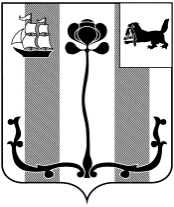 Иркутская область ДУМА ШЕЛЕХОВСКОГО МУНИЦИПАЛЬНОГО РАЙОНАР Е Ш Е Н И ЕО согласовании Перечня имущества, находящегося в муниципальной собственности Шаманского муниципального образования и подлежащего передаче в муниципальную собственность Шелеховского района В целях обеспечения исполнения полномочий по решению вопросов местного значения, руководствуясь ст.ст. 14, 15, 50, 51 Федерального закона от 06.10.2003 № 131-ФЗ «Об общих принципах организации местного самоуправления в Российской Федерации», Законами Иркутской области от 03.11.2016 № 96-ОЗ «О закреплении за сельскими поселениями Иркутской области вопросов местного значения», от 16.05.2008 № 14-ОЗ «Об отдельных вопросах разграничения имущества, находящегося в муниципальной собственности, между муниципальными образованиями Иркутской области», принимая во внимание решение Думы Шаманского сельского поселения от 26.10.2023 № 13 «Об утверждении перечня имущества, подлежащего безвозмездной передаче в собственность Шелеховского муниципального района», Положением о порядке управления и распоряжения муниципальным имуществом, находящимся в муниципальной собственности Шелеховского района, утвержденного решением Думы Шелеховского муниципального района от 04.04.2011 № 6-рд, ст.ст. 7, 8, 24, 25 Устава Шелеховского района, Д У М А   Р Е Ш И Л А:Согласовать прилагаемый Перечень имущества, находящегося в муниципальной собственности Шаманского муниципального образования и подлежащего передаче в муниципальную собственность Шелеховского района.2. Рекомендовать Администрации Шелеховского муниципального района в лице Управления по распоряжению муниципальным имуществом:1) в установленном порядке организовать работу по приему имущества, предусмотренного пунктом 1 решения, в муниципальную собственность Шелеховского района;	2) внести необходимые изменения в Реестр муниципального имущества Шелеховского района.3. Решение подлежит официальному опубликованию в газете «Шелеховский вестник» и размещению на официальном сайте Администрации Шелеховского муниципального района в информационно-телекоммуникационной сети «Интернет».Приложение                                                 к решению Думы Шелеховского                                                      муниципального района                                                                   от 25.01.2024 № 1-рд                                    Перечень имущества, находящегося в муниципальной собственности Шаманского муниципального образования и подлежащего передаче в муниципальную собственность Шелеховского района Недвижимое имуществоПринято на 1 заседании ДумыОт 25.01.2024 № 1-рд«25» января 2024 годаПредседатель Думы Шелеховского муниципального района                          Мэр Шелеховскогомуниципального района______________ А.Н. Солдатенко           __________ М.Н. Модин№ п/пНаименованиеАдресКадастровый номер1.СкважинаРоссийская Федерация, Иркутская область, Шелеховский район, п. Куйтун, ул. Кедровая, 138:27:030004:189